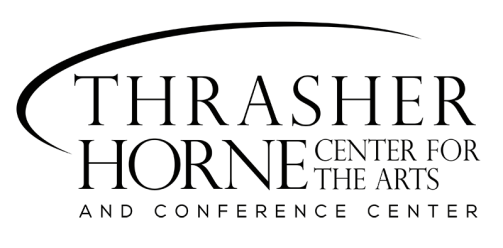 INTIX MEETINGS2015